What’s Happening Today?Let’s Talk About How to Accept ConsequencesWhat is a consequence?Sometimes we make mistakes that can lead to consequencesWhat are possible consequences for mistakes we might make at school?  At home?There are 4 Steps to Accepting ConsequencesLook at the personSay “okay”Stay calmDon’t argueSo what do you think??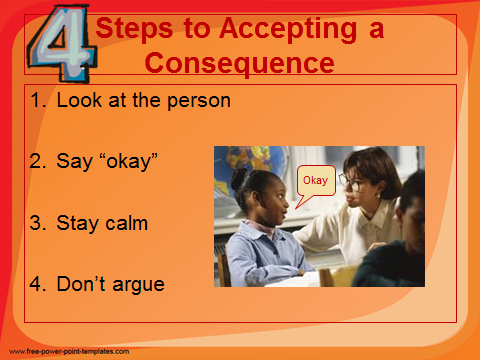 Get your magnet!